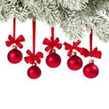 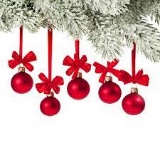 Vánoční Drážďany 15.12. 2022 500 Kč                                                                                  Sraz – 8:45 před školou                Odjezd – 9:00 od školyNávrat – kolem 21 h večerní ke školeProgram – prohlídka města a památek, galerie Zwinger, vánoční trhy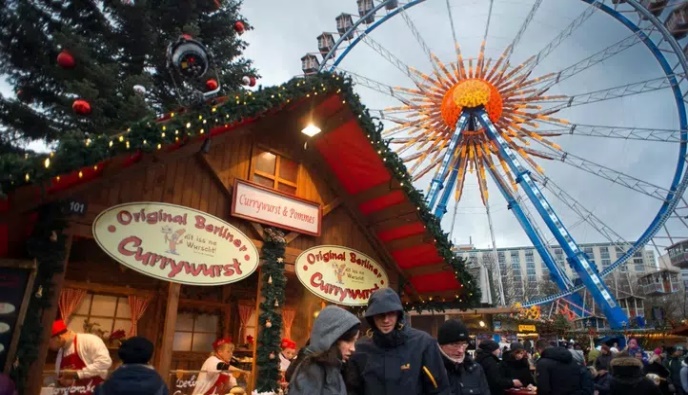 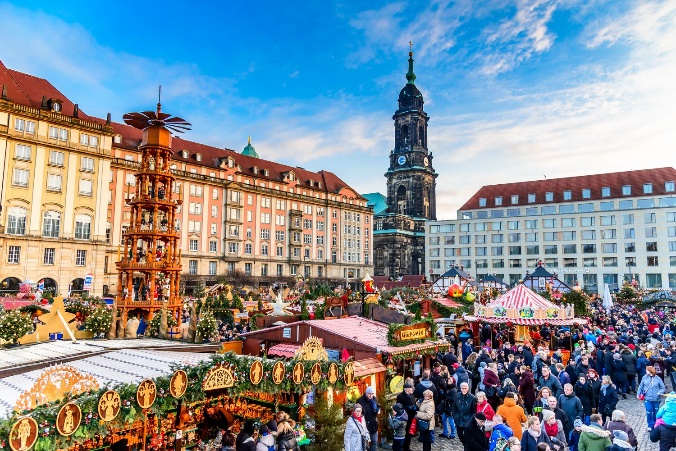 Přihlášky – Bc. Petr Mašata, Mgr. Lenka Müllerová, při přihlášení platba!!!Omezený počet míst!!!